Compromise Chart WIN/ WIN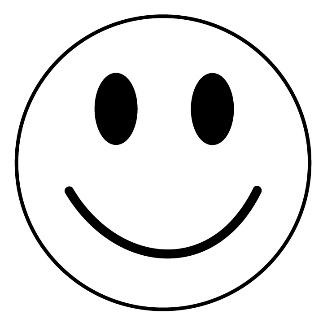 WIN/ LOSE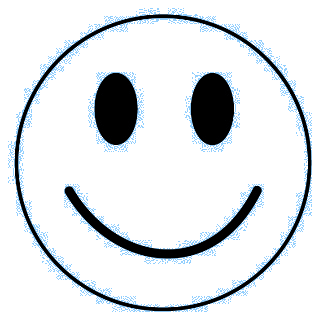 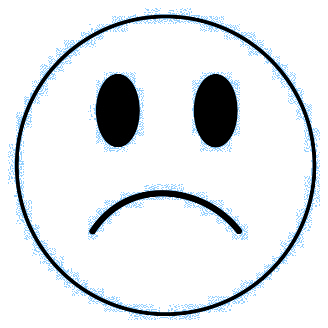 LOSE/ LOSE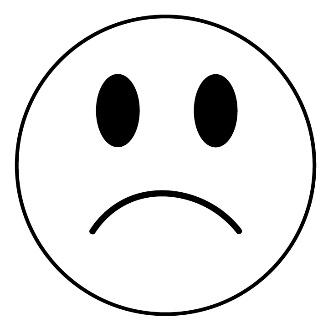 